 АДМИНИСТРАЦИЯ 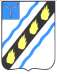 СОВЕТСКОГО МУНИЦИПАЛЬНОГО РАЙОНА  САРАТОВСКОЙ ОБЛАСТИ ПО С Т А Н О В Л Е Н И Е  от  19.12.2013   №  1738 р.п.Степное  стоимости услуг, предоставляемых согласногарантированному перечню услуг по погребению умерших (погибших) Руководствуясь  Федеральным  законом  от  12.01.1996  №  8-ФЗ  «О погребении  и  похоронном  деле»,  от  06.10.2003  №  131-ФЗ  «Об  общих принципах организации местного самоуправления в Российской Федерации», Уставом  Советского  муниципального  района,  администрация  Советского муниципального района ПОСТАНОВЛЯЕТ: 1.Определить  стоимость  услуг,  предоставляемых  согласно гарантированному  перечню  услуг  по  погребению  умерших  (погибших),  в Степновском муниципальном образовании Советского муниципального района согласно приложению.  Настоящее постановление вступает в силу с 01.01.2014 года, действует по  31.12.2014  года  и  подлежит  официальному  опубликованию (обнародованию).  Контроль за исполнением настоящего постановления оставляю за собой. Глава администрации  Советского муниципального района                                      С.В. Пименов Касимова И.В. 5-00-37   Приложение к постановлению администрации Советского  муниципального района от 19.12.2013 № 1738 Стоимость услуг,	 предоставляемых согласно гарантированному перечню услуг по погребению в Степновском муниципальном образовании на 2014 год № п/п Вид услуги Стоимость, руб. Всего 5002,16 Верно: Начальник отдела делопроизводства   контроля администрации Советскогомуниципального района           Н.В. Черникова   СОГЛАСОВАНО	                                   Управляющий государственным учреждением Отделением	 Пенсионного фонда РФ по Саратовской области _______________А.С. Романов СОГЛАСОВАНО 	  Министр строительства и жилищно- коммунального хозяйства  Саратовской области           	 _________________Д.В. Тепин СОГЛАСОВАНО Управляющий государственным учреждением Саратовским	 региональным отделением Фонда      социального страхования РФ ____________И.М. Водяненко  соответствии со статьями 9 и 10 Федерального закона от 12.01.1996 № 8- ФЗ  «О  погребении  и  похоронном  деле»  Министерство  строительства  и жилищно-коммунального  хозяйства  Саратовской  области,  Отделение Пенсионного фонда РФ по Саратовской области и Саратовское региональное отделение Фонда социального страхования РФ согласовывают стоимость услуг, предоставляемых согласно гарантированному перечню услуг по погребению, определенную  администрацией  Советского  муниципального  образования  в размере 5002,16 (пять тысяч два рубля шестнадцать копеек).    Стоимость услуг,	 предоставляемых согласно гарантированному перечню услуг по погребению, в Степновском муниципальном образовании  Советского муниципального района на 2014 год № п/п Вид услуги Стоимость, руб. Всего 5002,16 Глава администрации Советского муниципального района                                              С.В. Пименов 1  Оформление документов, необходимых для погребения - 2  Предоставление и доставка гроба и других предметов, необходимых для погребения 2560,0 3  Перевозка тела (останков) умершего на кладбище 500,00 4  Погребение 1942,16 1  Оформление документов, необходимых для погребения - 2  Предоставление и доставка гроба и других предметов, необходимых для погребения 2560,0 3  Перевозка тела (останков) умершего на кладбище 500,00 4  Погребение 1942,16 